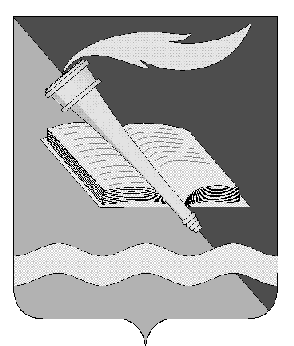 АДМИНИСТРАЦИЯ ФУРМАНОВСКОГО  МУНИЦИПИЛЬНОГО РАЙОНАПОСТАНОВЛЕНИЕот  17.06. 2016                                                                                                           № 479г. ФурмановО порядке составления проектов бюджетов Фурмановского муниципального района и Фурмановского городского поселения на очередной финансовый год и плановый периодВ соответствии со статьями 169 и 184 Бюджетного кодекса Российской Федерации, разделами 3 и 4 Решения Совета Фурмановского муниципального района от 12.09.2013 № 53 «Об утверждении Положения о бюджетном процессе в Фурмановском муниципальном районе», разделом 3 Решения Совета Фурмановского городского поселения от 24.10.2013 №39 «ОБ утверждении Положения о бюджетном процессе Фурмановского городского поселения» администрация Фурмановского муниципального района п о с т а н о в л я е т:1. Утвердить Порядок составления проектов бюджетов Фурмановского муниципального района и Фурмановского городского поселения на очередной финансовый год и плановый период (прилагается).2. Постановление администрации Фурмановского муниципального района от 15.07.2009 №677 «О Порядке составления проекта бюджета Фурмановского муниципального района на очередной финансовый год и плановый период» и постановление главы администрации Фурмановского городского поселения от 14.07.2008 №208 «О Порядке составления проекта бюджета Фурмановского городского поселения Фурмановского муниципального района на очередной финансовый год и плановый период» отменить.3. Опубликовать постановление в «Вестнике администрации Фурмановского муниципального района и Совета Фурмановского муниципального района».4. Контроль за исполнением постановления возложить на заместителя главы администрации Фурмановского муниципального района, начальника финансового отдела А.М. Двоеглазова.5. Настоящее постановление вступает в силу со дня его подписания.Глава администрацииФурмановского муниципального района                                           Д.И.КлючаревА.М.Двоеглазов20324Приложениек постановлениюадминистрации Фурмановского  муниципального районаот 17.06.2016 № 479ПОРЯДОКсоставления проектов бюджетов Фурмановского муниципального района и Фурмановского городского поселения на очередной финансовый год и плановый период1. Основные положения1.1. Настоящий Порядок определяет порядок и сроки подготовки проектов бюджетов Фурмановского муниципального района и Фурмановского городского поселения на очередной финансовый год и плановый период (далее – районный и городской бюджеты), а также взаимодействие участников бюджетного процесса по составлению проектов районного и городского  бюджетов на очередной финансовый год и плановый период1.2. Процесс составления проектов районного и городского бюджетов включает следующие этапы:1) разработка основных направлений бюджетной и налоговой политики;2) прогнозирование объемов поступлений в районный и городской бюджеты по доходам и источникам внутреннего финансирования дефицита бюджета;3) прогнозирование расходов районного и городского бюджетов;4) прогнозирование основных характеристик (общий объем доходов, общий объем расходов, дефицита (профицита) бюджета) консолидированного бюджета Фурмановского муниципального района на очередной финансовый год и плановый период;5) подготовка проектов решений о районном и городском бюджетах и сопровождающих материалов.2. Разработка основных направлений бюджетнойи налоговой политики2.1. До 1 сентября в финансовый отдел администрации Фурмановского муниципального района (далее - финансовый отдел) представляются предложения:- комитетом по экономике и муниципальному имуществу администрации Фурмановского муниципального района (далее - КЭМИ) - о направлениях налоговой и инвестиционной политики, а также политики по развитию малого предпринимательства в Фурмановском муниципальном районе на очередной финансовый год и плановый период;- главными распорядителями средств районного и городского бюджетов - о направлениях бюджетной политики по соответствующим сферам деятельности.2.2. До 10 сентября финансовый отдел разрабатывает и представляет в комиссию по бюджетным проектировкам администрации Фурмановского муниципального района на очередной финансовый год и плановый период (далее - Комиссия) проект основных направлений бюджетной и налоговой политики.2.3. До 12 сентября Комиссия рассматривает и согласовывает представленный проект основных направлений бюджетной и налоговой политики.2.4. В случае несогласования Комиссией представленного проекта финансовый отдел дорабатывает его в течение 2 рабочих дней.3. Прогнозирование объемов поступлений в районный и городской бюджетыпо доходам и источникам внутреннего финансирования дефицитарайонного и городского бюджетов3.1. КЭМИ представляет до 1 октября в финансовый отдел:- утвержденную администрацией Фурмановского муниципального района систему показателей прогноза развития Фурмановского муниципального района и Фурмановского городского поселения на среднесрочную перспективу, необходимую для разработки проекта районного и городского бюджетов, разработанную путем корректировки параметров на очередной финансовый год и первый год планового периода и добавления параметров второго года планового периода;- одобренный администрацией Фурмановского муниципального района прогноз социально-экономического развития Фурмановского муниципального района и Фурмановского городского поселения на очередной финансовый год и плановый период, разработанный путем уточнения параметров планового периода и добавления параметров второго года планового периода.3.2. Прогноз объемов поступлений в районный и городской бюджеты по соответствующим видам доходов и источникам внутреннего финансирования дефицита районного и городского бюджетов формируется финансовым отделом посредством корректировки объемов поступлений утвержденного в отчетном году трехлетнего бюджета на очередной финансовый год и первый год планового периода и расчета прогноза поступлений на второй год планового периода на основе материалов, представляемых до 1 октября:1) главными администраторами доходов районного и городского бюджетов:- прогноз изменения объемов поступлений администрируемых доходов районного и городского бюджетов на очередной финансовый год и первый год планового периода относительно объемов поступлений трехлетнего бюджета, утвержденного в отчетном году, расчеты и аналитические материалы к ним;- прогноз администрируемых доходов районного и городского бюджетов на второй год планового периода, расчеты и аналитические материалы к ним;2) управлением Федеральной налоговой службы по Ивановской области (далее - УФНС) - прогноз поступлений администрируемых доходов в районный, городской и консолидированный бюджеты на очередной финансовый год и плановый период;3) главными администраторами источников внутреннего финансирования дефицита районного и городского  бюджетов:- прогноз изменения объемов поступлений администрируемых источников внутреннего финансирования дефицита бюджета на очередной финансовый год и первый год планового периода в разрезе источников относительно объемов поступлений трехлетнего бюджета, утвержденного в отчетном году, расчеты и аналитические материалы к ним;- прогноз поступлений администрируемых источников внутреннего финансирования дефицита бюджета на второй год планового периода в разрезе источников, расчеты и аналитические материалы к ним.3.3. До 10 октября финансовый отдел представляет в Комиссию прогноз объемов поступлений в районный и городской бюджеты по доходам и источникам внутреннего финансирования дефицита районного и городского  бюджетов на очередной финансовый год и плановый период (далее - прогноз).3.4. До 12 октября Комиссия рассматривает и согласовывает представленный прогноз.3.5. В случае несогласования Комиссией представленного прогноза финансовый отдел производит его доработку в течение 2 рабочих дней.4. Прогнозирование расходов районного бюджета4.1. До 15 сентября КЭМИ представляет в финансовый отдел сведения о прогнозируемых тарифах на газ, тепловую и электрическую энергию по Фурмановскому муниципальному району на очередной финансовый год и плановый период.4.2. До 10 октября финансовый отдел представляет в Комиссиюпредложения по прогнозируемому общему объему расходов районного и городского бюджетов на очередной финансовый год и плановый период:1) общий объем расходов районного и городского бюджетов на очередной финансовый год и плановый период, определенный:- на очередной финансовый год и первый год планового периода - посредством корректировки утвержденного в отчетном году трехлетним бюджетом объема расходов в очередном финансовом году и первом году планового периода с учетом прогнозируемого объема расходов бюджета на финансирование действующих обязательств и объема расходов бюджета на финансирование принимаемых обязательств на соответствующие годы,- на второй год планового периода - посредством суммирования прогнозируемого объема расходов бюджета на финансирование действующих обязательств и объема расходов бюджета на финансирование принимаемых обязательств на второй год планового периода;2) общий объем условно утверждаемых расходов бюджета на первый год планового периода и на второй год планового периода;4.3. До 12 октября Комиссия рассматривает и согласовывает представленный прогноз4.4. В случае несогласования Комиссией представленного прогноза финансовый отдел производит его доработку в течение 2 рабочих дней.4.5. До 15 октября финансовый отдел доводит до главных распорядителей средств районного и городского бюджетов:1) величину корректировки общего объема бюджетных ассигнований соответствующему главному распорядителю на финансирование действующих обязательств Фурмановского муниципального района и Фурмановского городского поселения в очередном финансовом году и первом году планового периода, утвержденных действующей редакцией решения о бюджете;2) общий объем бюджетных ассигнований соответствующему главному распорядителю на финансирование действующих обязательств Фурмановского муниципального района и Фурмановского городского поселения во втором году планового периода;3) объем бюджетных ассигнований на финансирование принимаемых обязательств на очередной финансовый год и плановый период в разбивке согласно одобренным Комиссией предложениям финансового отдела по распределению бюджета принимаемых обязательств.4.6. Главные распорядители средств районного и городского бюджетов представляют:1) до 1 октября в финансовый отдел результаты планирования и обоснования бюджетных ассигнований районного и городского бюджетов в соответствии с установленными требованиями раздельно по действующим и принимаемым расходным обязательствам, перечень муниципальных программ и подпрограмм, непрограммных направлений деятельности, а также направлений расходов бюджетных средств;2) до 1 октября в КЭМИ:- проекты муниципальных программ, подготовленные в соответствии с утвержденным перечнем муниципальных программ;- проекты муниципальных правовых актов о внесении изменений и дополнений в утвержденные муниципальные программы, подготовленные в рамках процедуры уточнения муниципальных программ.4.7. До 15 октября финансовый отдел рассматривает результаты планирования и обоснования бюджетных ассигнований, представленные главными распорядителями средств районного и городского бюджетов и представляет на рассмотрение Комиссии.4.8. До 15 октября КЭМИ рассматривает материалы, представленные в соответствии с пунктом 4.2., и представляет их на рассмотрение Комиссии.4.9. Комиссия в срок до 25 октября рассматривает:- представленные материалы и в случае несогласования направляет в финансовый отдел  на доработку в течение 2 рабочих дней;- рассматривает несогласованные вопросы, возникшие у участников составления проектов районного и городского бюджетов.4.10. С момента согласования Комиссией прогнозируемого общего объема расходов и до момента утверждения решения о районном или городском бюджете не допускается внесение на рассмотрение в администрацию Фурмановского муниципального района проектов нормативных правовых актов, влекущих изменение объемов действующих обязательств, за исключением случаев, прямо предусмотренных настоящим Порядком.4.11. Планирование бюджетных ассигнований осуществляется главными распорядителями средств районного бюджета в соответствии с методикой планирования бюджетных ассигнований, утверждаемой финансовым отделом.4.12. Не позднее 30 октября главные распорядители средств районного бюджета представляют в финансовый отдел по доведенным до них в соответствии с пунктом 4.5 настоящего Порядка бюджетным ассигнованиям, с учетом результатов рассмотрения Комиссией несогласованных вопросов:- распределение по разделам, подразделам, целевым статьям и видам расходов классификации расходов,- пояснительные записки к проекту решений о районном и городском бюджетах в части вопросов, отнесенных к их ведению,- перечень и расчеты расходов на исполнение публичных нормативных обязательств Фурмановского муниципального района и Фурмановского городского поселения на очередной финансовый год и плановый период,- методики (проекты методик) и расчеты распределения межбюджетных трансфертов между муниципальными образованиями Фурмановского муниципального района в очередном финансовом году и плановом периоде.5. Прогнозирование основных характеристик(общий объем доходов, общий объем расходов, дефицита(профицита) бюджета) консолидированного бюджетаФурмановского муниципального района на очереднойфинансовый год и плановый период5.1. Основные характеристики (общий объем доходов, общий объем расходов, дефицита (профицита) бюджета) (далее - основные характеристики) консолидированного бюджета Фурмановского муниципального района на очередной финансовый год и плановый период включают: основные характеристики районного бюджета и свода бюджетов городского и сельских поселений, входящих в состав муниципального района, на очередной финансовый год и плановый период.5.2. До 1 ноября органы местного самоуправления городского и сельских поселений Фурмановского муниципального района представляют в финансовый отдел по установленной им форме прогнозируемые параметры местных бюджетов на очередной финансовый год и плановый период на основе составляемых проектов бюджетов муниципальных образований на очередной финансовый год и плановый период.6. Подготовка проекта решений о районном и городском бюджетахи сопроводительных материалов6.1. До 5 ноября КЭМИ представляет в финансовый отдел:- предварительные итоги социально-экономического развития Фурмановского муниципального района и Фурмановского городского поселения за истекший период текущего финансового года и ожидаемые итоги социально-экономического развития Фурмановского муниципального района и Фурмановского городского поселения за текущий финансовый год.6.2. До 13 ноября финансовый отдел представляет на рассмотрение в администрацию Фурмановского муниципального района проекты решений о районном и городском бюджетах, пояснительные записки к ним и сопроводительные материалы.6.3. До 15 ноября администрация Фурмановского муниципального района рассматривает и одобряет проекты решений о районном и городском бюджетах для внесения их главой Фурмановского муниципального района в Совет Фурмановского муниципального района и в Совет Фурмановского городского поселения в установленном порядке.